A，B，C，D，Eの液体がそれぞれどの水よう液なのか，博士や助手といっしょに調べよう！　　　　　の中に，A，B，C，D，Eの記号を書き入れましょう。　（※入らないところは空白にしておきましょう。）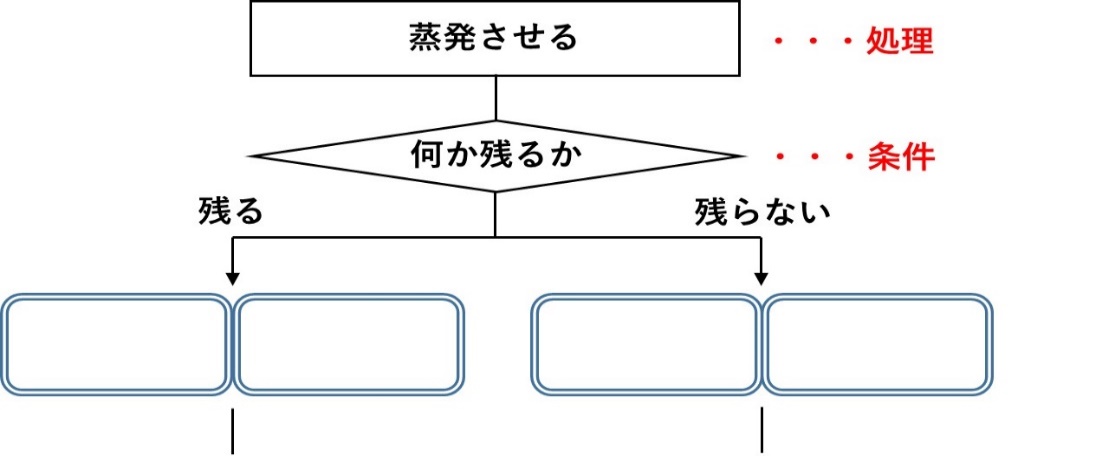 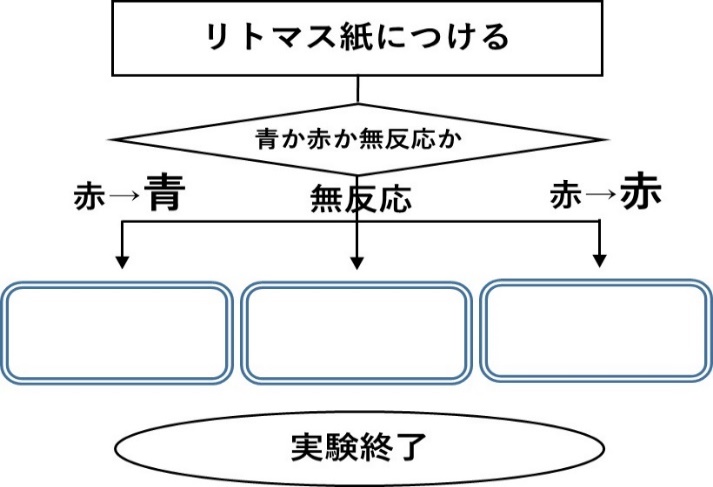 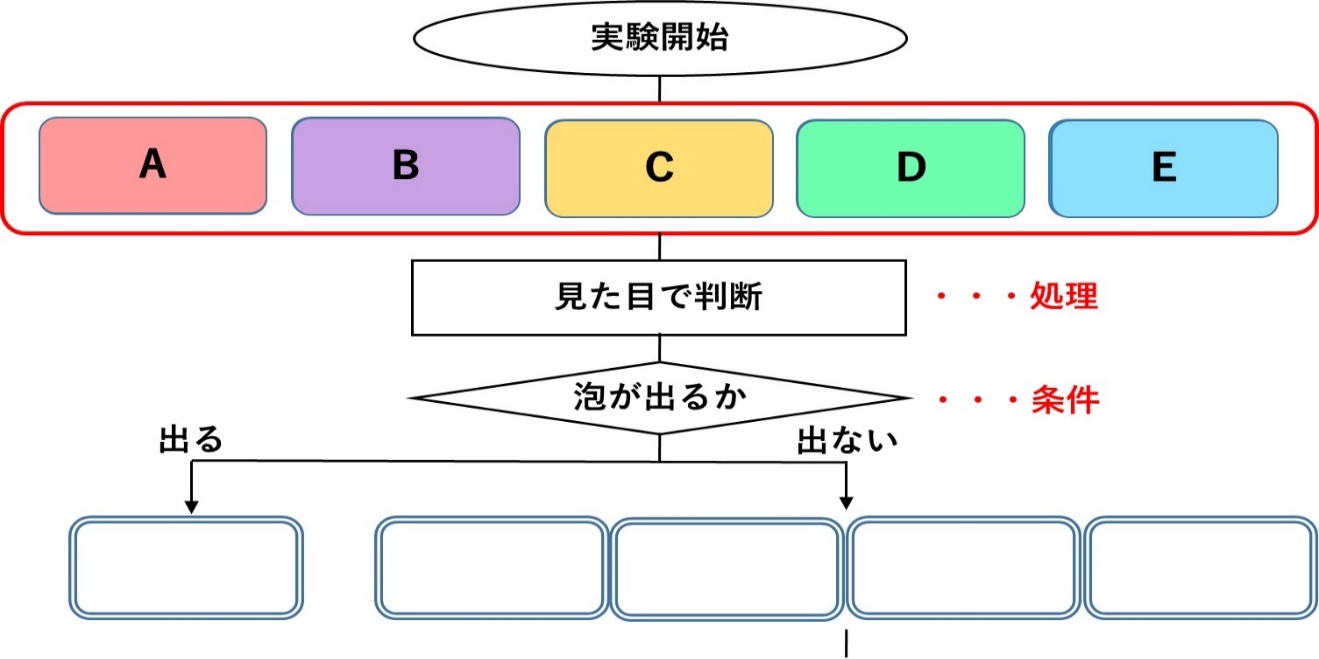 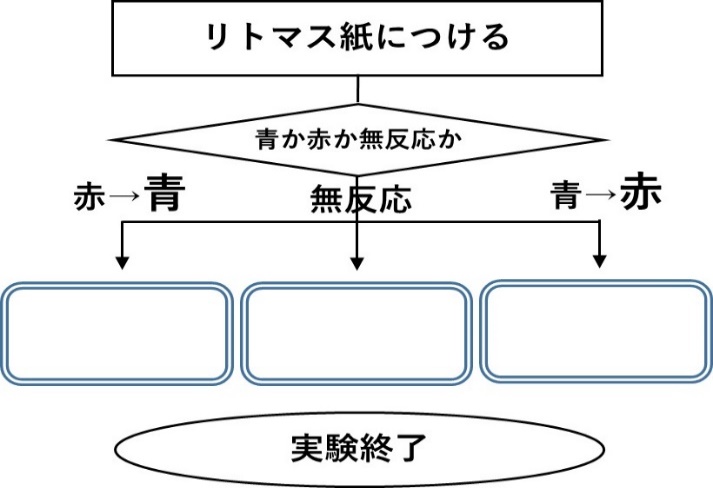 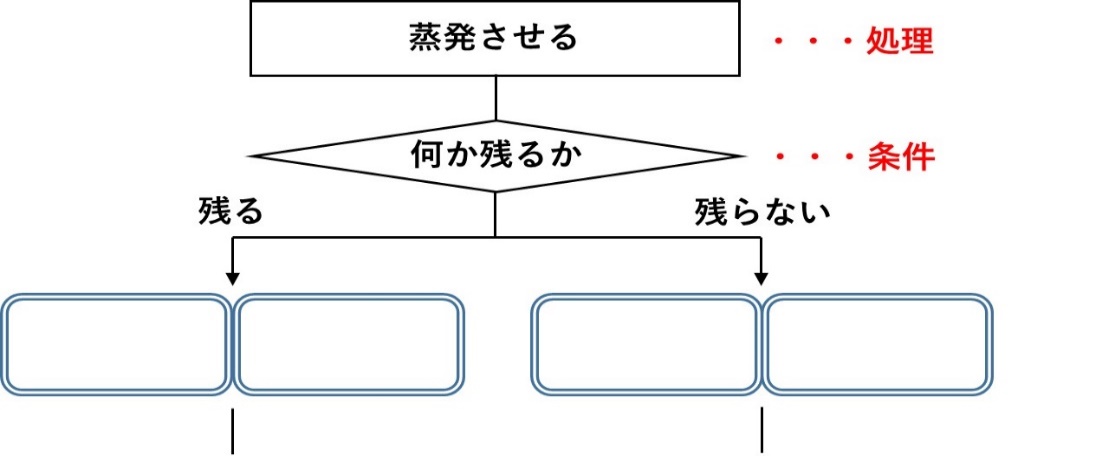 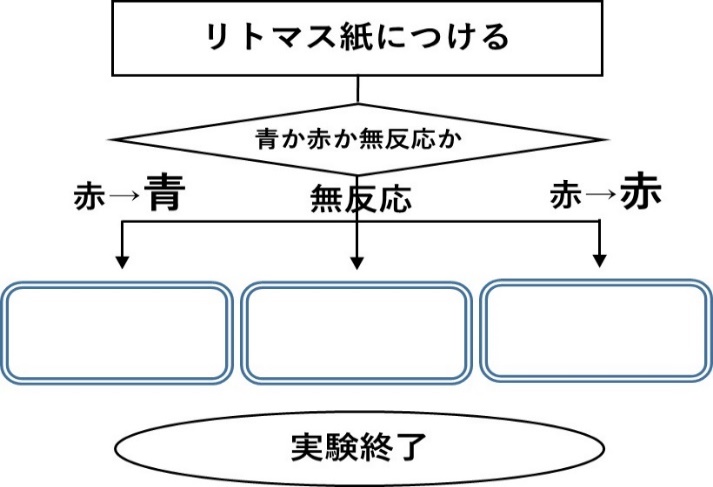 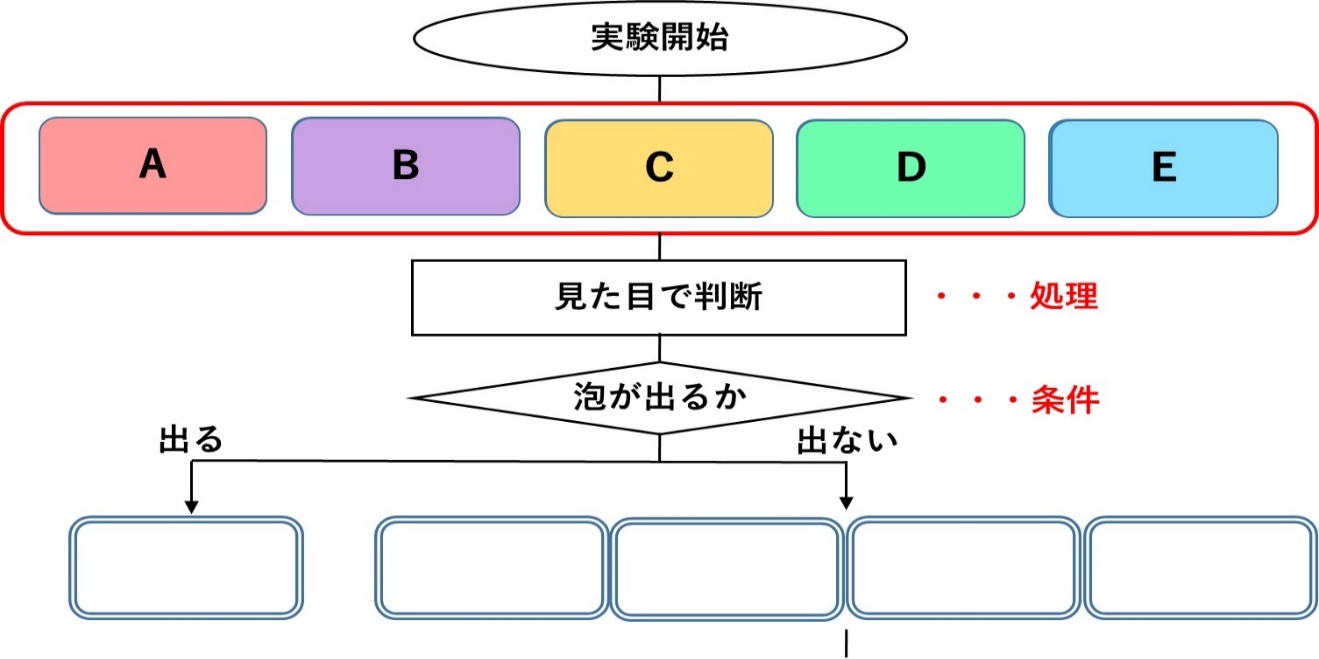 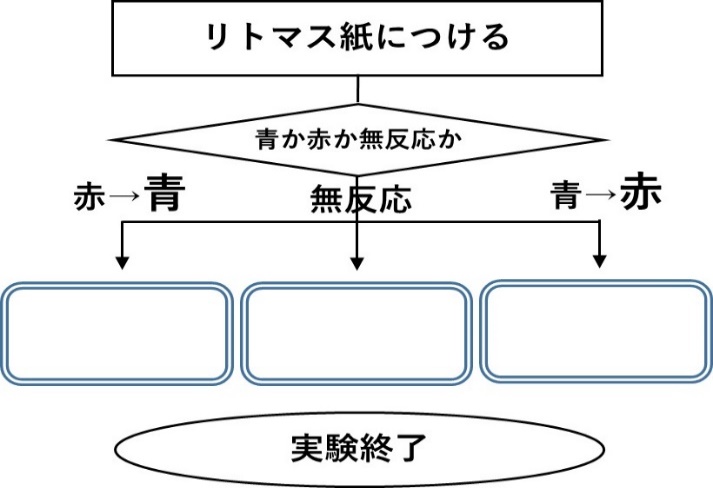 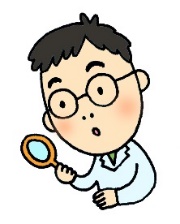 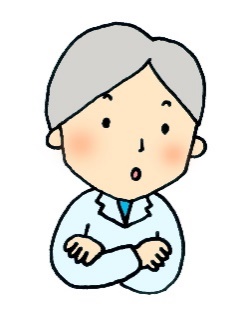 それぞれの水よう液の名前を右の（　　）から選びましょう。（炭酸水，食塩水，アンモニア水，重そう水，塩酸）A　　　　　　　　　　　　B　　　　　　　　　　　　　　C　　　　　　　　　　　　　　　　　D　　　　　　　　　　　　　　　　　E                 身のまわりにある水よう液の性質も，ブドウジュースなどを使ってぜひ調べてみてね☆